A lány is gyerek!Kiindulási pontként rögtönzött felmérés a barátokról: Kinek hány barátja van?Mi a barát fő ismérve?Az igaz barát mindig őszinte hozzádAz igaz barát érdekes, jópofa, egyediAz igaz barát figyelmes, simulékonyAz igaz barát támogat téged és a céljaidatAz igaz barát mindig melletted áll a bajbanAz igaz barát érdeklődik irántadAz igaz barát mindenkor ragaszkodik hozzádAz igaz barát önmagadért szeret, még akkor is, ha kicsit lökött vagyKinek van lány barátja?Mi lehetett az oka, hogy régen a női nemet alacsonyabb rendűnek gondolták?A 31. számból Trogmayer Ottó cikkének  elolvasása, majd „Te mit gondolsz erről?” – irányított beszélgetés. Előkerülő fogalmak: előítéletek, szokások, tudatlanság, butaság, elmaradottság, kettős mérce, gonoszságMi cáfolja, hogy nincs alapja ennek a gondolkodási módnak? Genetikai cáfolatok gyűjtése. Értékek, gondolkodásmódunk változtak?..........Mondjunk példákat híres nőkre!https://hu.wikipedia.org/wiki/H%C3%ADres_magyar_n%C5%91k_list%C3%A1jaMiben különböznek a női és a férfi tulajdonságok, miben ügyesebbek a nők és miben a férfiak? Elsődleges, másodlagos és harmadlagos nemi jellegek felemlegetése.Játék: Válogasd szét! melyik női,melyik férfi munka?aprólékos munka, kézügyesség, favágás, kocsi mosás, főzés, takarítás, szerelés, varrás, ablak tisztítás, bevásárlás, akvárium tisztítás, virág locsolás, kerti munka,Miért van mindkettő nemre szükség?  kiegészítik egymást, nélkülük nem lenne ilyen színes az élet! (fajfenntartás nem utolsó sorban)Rajzold le a családodat! A rajzok közös elemzése.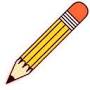 